RECORDS RELEASE 	Records to be released to:	Records to be released from: Patient’s Name___________________________________________________________________ Patient’s Date of Birth:   __________________________________ This authorizes a Facility, Provider, or Patient to provide a copy, summary, or narrative of my medical records as indicated by the checkmark(s) below.   Complete Record 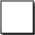   Records of care for dates: _______________________  to: ________________________   Records concerning the following condition(s): ____________________________________________________________________________________________________________________________________________________________________________________Patient’s Signature: _____________________________________________ Date: ____________________ 